I.P.INDUSTRIA E ARTIGIANATO G. FERRARIS - IGLESIAS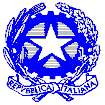 BILANCIO PERSONALE INIZIALE - PROFILO DELLO STUDENTE				(FUNZIONALE ALLA STESURA DEL PFI)Parte I: Autovalutazione del percorso di vita passato IL MIO PERCORSO SCOLASTICO Voto finale in Terza Media:LE MIE COMPETENZE INFORMATICHEIL MIO PROFILO LINGUISTICOParte II: autovalutazione del presente LA MIA MOTIVAZIONE ALLO STUDIOQuesto questionario ti servirà a capire meglio il tuo modo di studiare.perché l’apprendimento in generale mi diverte	 per poter essere soddisfatto di me stesso	 perché sono interessato/a all’argomento	 perché mi piace conoscere qualcosa di nuovo	 perché mi piace essere lodato dall’insegnante	per essere migliore degli altri	☐per non prendere brutti voti	☐per non dare dispiacere ai miei genitori	☐perché bisogna dare sempre il meglio di sé	☐perché faccio fatica a capire gli argomenti che i prof. spiegano	☐perché non riesco a tenere a mente niente di quello che studio	☐perché di solito nei compiti in classe ho proprio una gran sfortuna	☐perché le mie prove non vengono apprezzate	☐perché gli argomenti proposti dai prof. non sono interessanti	☐Parte III: progettazione del futuro Cosa voglio diventare da grande?A cosa mi serve questa scuola per fare quello che voglio diventare?CognomeImmettere testo.NomeImmettere testo.Data di nascitaImmettere testo.Luogo di nascita Immettere testo.Provincia di nascitaImmettere testo.Indirizzo e Comune di residenzaImmettere testo.Anno scolasticoClasse frequentataScuolaImmettere testo.Immettere testo.Immettere testo.Immettere testo.Immettere testo.Immettere testo.Immettere testo.Immettere testo.Immettere testo.Immettere testo.Immettere testo.Immettere testo.Immettere testo.Immettere testo.Immettere testo.Immettere testo.Immettere testo.Immettere testo.Immettere testo.Immettere testo.Immettere testo.Immettere testo.Immettere testo.Immettere testo.Immettere testo.Immettere testo.Immettere testo.Immettere testo.Immettere testo.Immettere testo.Immettere testo.Immettere testo.Immettere testo.Immettere testo.Immettere testo.Immettere testo.Immettere testo.Immettere testo.Immettere testo.Immettere testo.Immettere testo.Immettere testo.WordExcelPower PointInternet / posta elettronicaApplicativi Google (Classroom, Drive, Meet, etc.)Lingua materna: Immettere testo.Lingua materna: Immettere testo.Lingua materna: Immettere testo.Prima lingua straniera: Immettere testo.n° anni di studio: Immettere testo.n° anni di studio: Immettere testo.Seconda lingua straniera: Immettere testo.n° anni di studio: Immettere testo.n° anni di studio: Immettere testo.Terza lingua straniera: Immettere testo.n° anni di studio: Immettere testo.n° anni di studio: Immettere testo.LE MIE VALUTAZIONI SUL PERCORSO PRECEDENTE L’INGRESSO NELL’IPIA G. FERRARISCome definiresti in una frase il tuo percorso nella scuola media? Immettere testo.Cosa hai imparato e cosa non hai imparato durante la scuola media?Immettere testo.Cosa è cambiato per te nel passaggio dalla scuola media alla scuola superiore? Immettere testo.SCHEDA PER L’ORIENTAMENTOper l’allievoI miei principali interessi:a scuola   Immettere testo.fuori dalla scuola    Immettere testo.Cosa mi riesce particolarmente bene:a scuola:Immettere testo.fuori dalla scuolaImmettere testo.COME MI VEDO A SCUOLACOME MI VEDO A SCUOLASìNoNel comportamento in classeso prendermi cura dei miei oggetti e di quelli degli altriNel comportamento in classeso rispettare i compagniNel comportamento in classeso mantenere un comportamento corretto durante le varie attivitàNel comportamento in classeso intervenire rispettando il mio turnoNella partecipazione alle attivitàso intervenire in modo pertinente all’argomentoNella partecipazione alle attivitàso prestare attenzione a ciò che avviene in classeNella partecipazione alle attivitàso eseguire il compito assegnatomi  Nella partecipazione alle attivitàso lavorare in gruppoNella collaborazioneso informare i compagni sulle attività di classeNella collaborazioneso rispettare il compito assegnatomi nel lavoro di gruppoNella collaborazioneso ascoltare e rispettare le opinioni altruiNel lavoro scolasticoso usare correttamente il diarioNel lavoro scolasticoso far firmare puntualmente comunicazioni e verificheNel lavoro scolasticoso portare il materiale richiestoNel lavoro scolasticoso tenermi aggiornato sulle attività quando sono assenteNel lavoro scolasticoso rispettare i tempi di lavoro richiestiNell’impegnoso eseguire regolarmente i compiti nei tempi richiestiNell’impegnoso seguire la correzione dei compitiNell’impegnoso applicarmi regolarmente alle lezioniNel mio orientamentoso realizzare concretamente quanto richiestoNel mio orientamentoso ricostruire a posteriori il percorso delle attività svolteSTUDIO (metti in ordine di importanza)STUDIO  MALVOLENTIERI (metti in ordine di importanza)Immettere testo.Immettere testo.